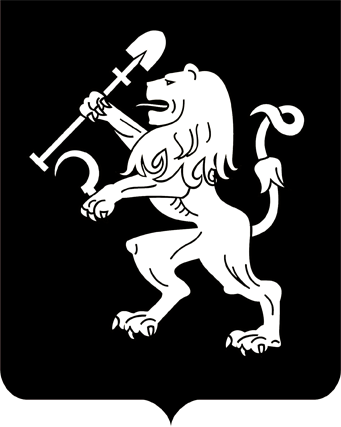 АДМИНИСТРАЦИЯ ГОРОДА КРАСНОЯРСКАПОСТАНОВЛЕНИЕО внесении измененийв постановление администрациигорода от 28.12.2023 № 1049В целях упорядочения уличной торговли на территории города Красноярска в 2024 году, в соответствии со ст. 16 Федерального закона от 06.10.2003 № 131-ФЗ «Об общих принципах организации местного самоуправления в Российской Федерации», руководствуясь ст. 7, 41, 58, 59 Устава города Красноярска, ПОСТАНОВЛЯЮ:1. Внести в постановление администрации города от 28.12.2023                 № 1049 «О проведении фестивалей, базаров, расширенных продаж              на территории города Красноярска в 2024 году» следующие изменения:1) в таблице приложении 2 к постановлению:строку 102 изложить в следующей редакции:дополнить строками 59.2, 59.3, 106.6–106.8, 184 следующего содержания:строки 106.5, 177 признать утратившими силу;2) таблицу приложении 4 к постановлению дополнить стро-              кой 11.1 следующего содержания:3) в таблице приложения 5 к постановлению строку 51 признать утратившей силу;4) в таблице приложении 6 к постановлению строку 36 изложить           в следующей редакции:2. Настоящее постановление опубликовать в газете «Городские новости» и разместить на официальном сайте администрации города.Исполняющий обязанностиГлавы города                                                                    В.Н. Войцеховский16.04.2024№ 324«102Ул. Тельмана, 43 (молочная, квасная бочка; «купава»)201.01.2024–31.12.2024администрация Советского района в городе Красноярске»«59.2Ул. Новосибир-                ская, 39/1 («купава»)108.04.2024–31.12.2024администрацияОктябрьского района в городе Красноярске59.3Ул. Калинина, 55, стр. 2 («Купава»)108.04.2024–31.12.2024администрацияОктябрьского района в городе Красноярске106.6Пр-кт 60 лет Образования СССР, 7 б (мясная, молочная продукция «купава»)115.04.2024–31.12.2024администрация Советского района в городе Красноярске106.7Ул. 3 Августа, 26 (мясная, молочная продукция «купава»)115.04.2024–31.12.2024администрация Советского района в городе Красноярске106.8Ул. Ферганская, 9 (мясная, молочная продукция «купава»)115.04.2024–31.12.2024администрация Советского района в городе Красноярске184Ул. Сурикова, 28, со стороны ул. Ленина (на специально оборудованных местах)908.04.2024–01.11.2024администрация Центрального района в городе Красноярске»«11.1Ул. Одесская, 3101.05.2024–31.12.2024администрацияЛенинского района в городе Красноярске»«36Ул. 78 Добровольческой Бригады, 2 (со стороны парка имени 400-летия города Красноярска)201.01.2024–31.12.2024не более 20 администрацияСоветского района в городе Красноярске»